Semana del 15 al 19 de noviembreLunes 15 de noviembre.Ronda de novedades.*Cálculos rapiditos de dieces y unos 30+2=  80+7=   10+6= etc*Realizamos las actividades pendientes de la semana pasada.*Abrojito página 116*Letra GResolvemos estos problemitasAnto invitó a su cumpleaños 16 nenas y 23 varones. ¿Cuántas  invitaciones necesita?Cuenta:Respuesta:----------------------------------------------------------------------------------------------Martes 16 de noviembre.*Cálculos rapiditos.*Trabajamos con Abrojito página 238.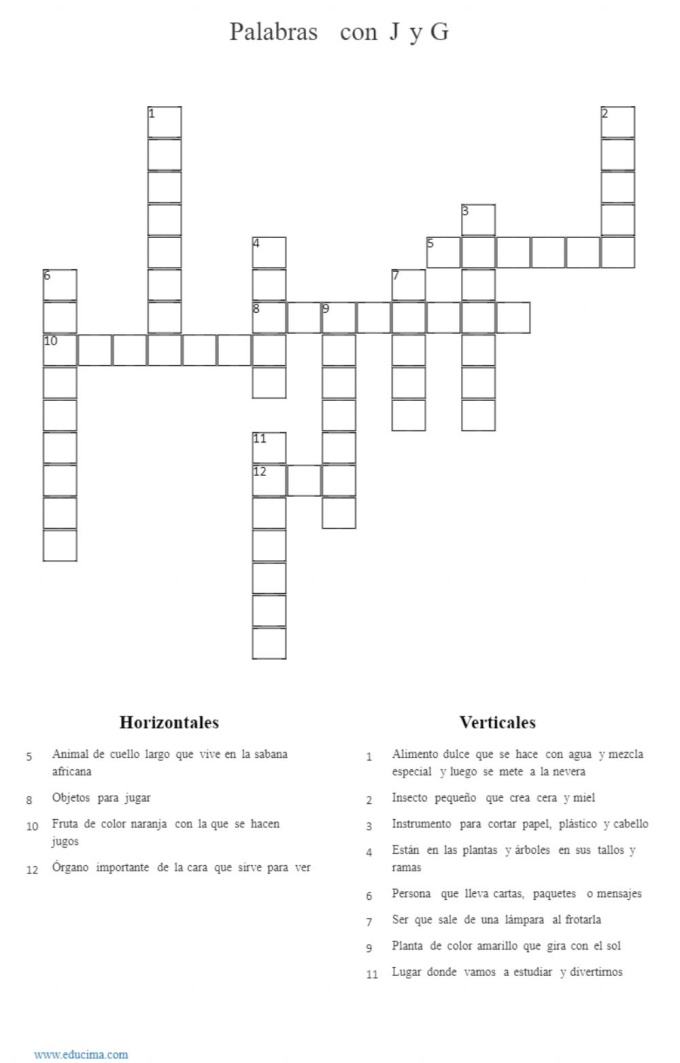 Miércoles 17 de noviembre.Cálculos rapiditos*Lectura por parte del docente.Abrojito página 146 a 149.¿En qué habrá viajado el veterinario para llegar al campo de Don Zoilo?*Retomamos lo trabajado con los medios de transportes. Los clasificamos según sean acuáticos, terrestres y aéreos. Por grupo hacemos un mural y un transporte plegable.----------------------------------------------------------------------------------------------Jueves 18 de noviembre.¡Jugamos a la lotería! A cada grupo se le brinda una lotería con distintas consignas *Lotería de números del 70 al 99*Lotería de sumas del 70 al 99 *Lotería de sumas de dieces y unos del 70 al 99#Luego de jugar, conversamos sobre las estrategias que usaron para poder jugar. ¿Cuál de las tres propuestas le resultó más fácil?En el cuadernito…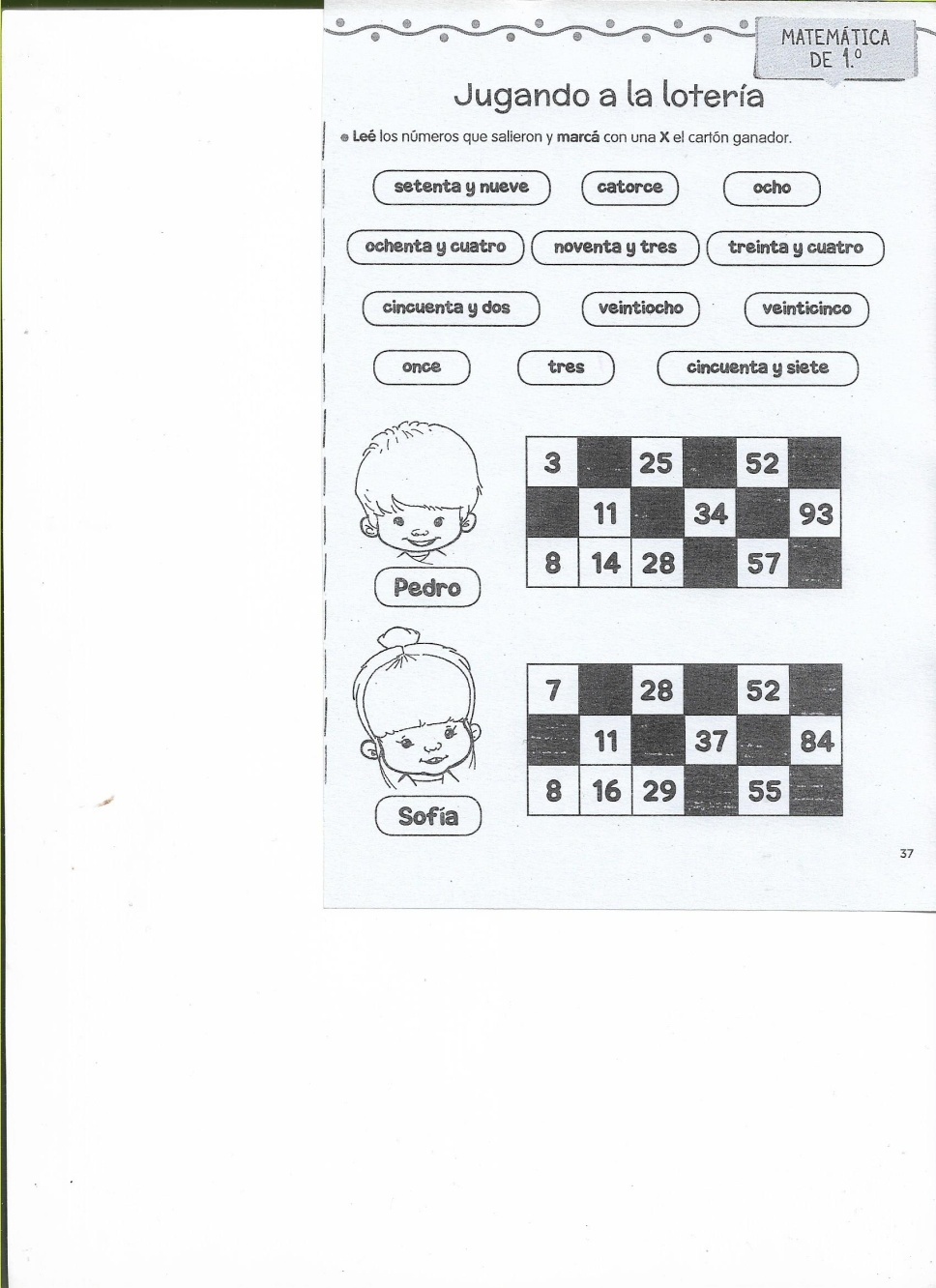 En todas las ciudades hay plazas. ¿Vos, a cuál vas? ¿cuál es tu plaza preferida? ¿Por qué? ¿Con quiénes van a la plaza? ¿cómo llegan hasta la plaza, caminan o usan algún transporte?Observadores atentos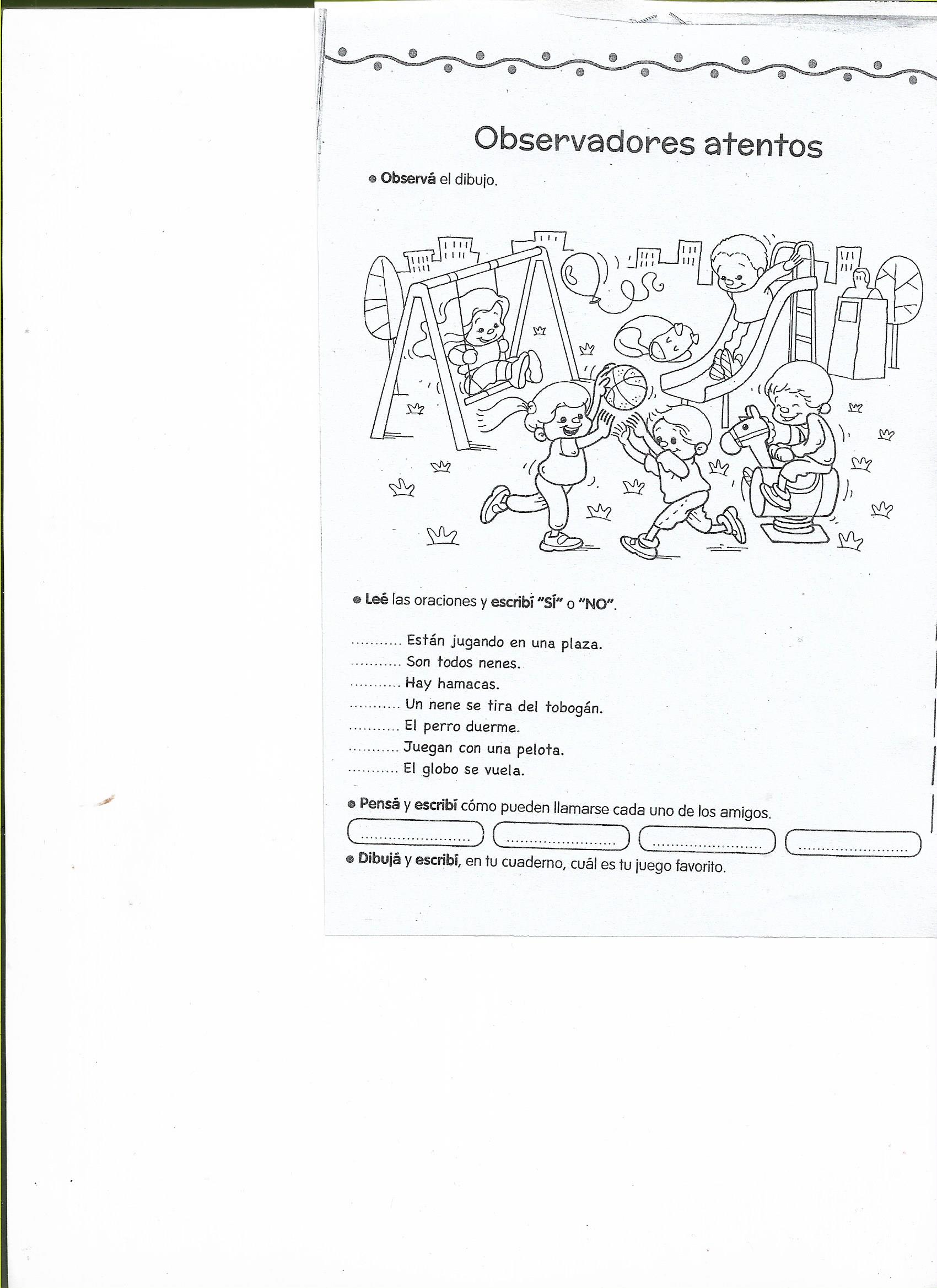 ----------------------------------------------------------------------------------------------Viernes 19 de noviembre.Resolvemos los siguientes cálculos.      46+23=                     51+ 43=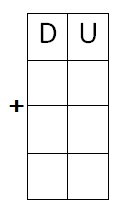 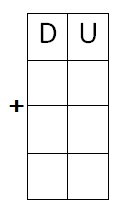 ¿Se podrán resolver estos cálculos  si hacer “la casita”? ¿Cómo?46 + 23=        51 + 43=*Trabajamos con Abrojito página 230 y 231.*ComputaciónTrabajamos con Abrojito página 117.----------------------------------------------------------------------------------------------70717273747576777879808182838485868788899091929394959697989970 + 170 + 270 + 370 + 470 + 570 + 670 + 770 + 870 + 969 + 180 + 180 + 280 + 380 + 480 + 580 + 680 + 780 + 880 + 979 + 190 + 190 + 290 + 390 + 490 + 590 + 690 + 790 + 890 + 989 + 150 +20+160 +10+240 +30+330 + 30+10 +420+50+510 +10+50+620+ 20+30+740+ 30+860+10+920+ 20+10+1070+10+140+40+250+30+340+20+20+450+30+510+70+630+50+720+60+850+20+10+930+30+2050+40+130+60+210+80+320+70+440+50+580+10+650+40+760+30+870+20+940+40+10